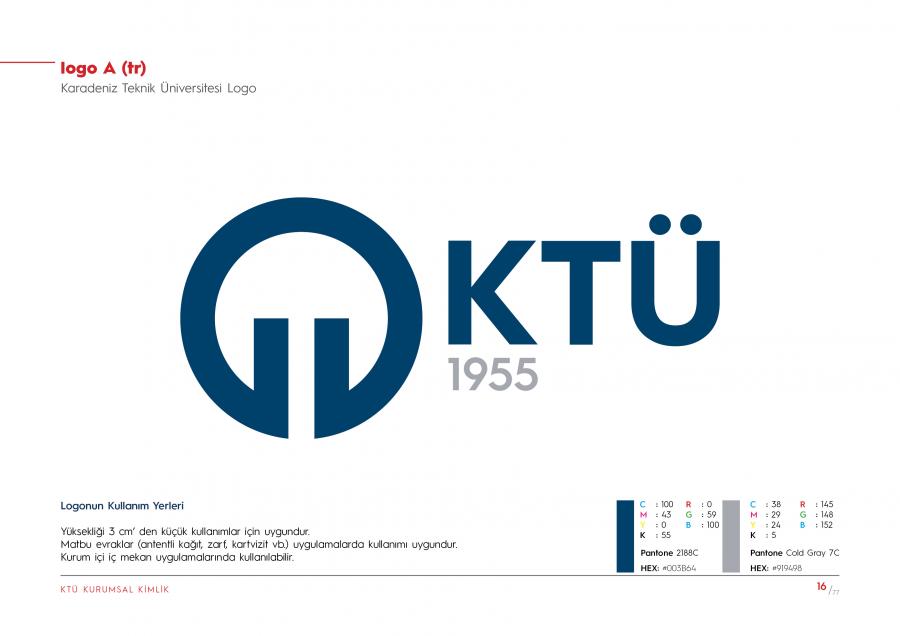 KARADENİZ TEKNİK ÜNİVERSİTESİ100/2000 YÖK Doktora Bursu Kapsamında                     Doktora Programı Öneri FormuTemel Alan  Fen ve Mühendislik            Sosyal            SağlıkAlt Alan Adı Önerilen Program AdıÖneri Yapan Bölüm / Öğretim ÜyesiGerekçe (Maksimum 150 kelime)Gerekçe (Maksimum 150 kelime)Program İle İlişkili Mevcut Altyapı (Öğretim Üyesi, Araştırmalar/Projeler, Potansiyel Bursiyer Durumu)Program İle İlişkili Mevcut Altyapı (Öğretim Üyesi, Araştırmalar/Projeler, Potansiyel Bursiyer Durumu)